577/18578/18579/18580/18Mineral Titles ActNOTICE OF LAND CEASING TO BE A  MINERAL TITLE AREAMineral Titles ActNOTICE OF LAND CEASING TO BE A  MINERAL TITLE AREATitle Type and Number:Exploration Licence 30424Area Ceased on:11 December 2018Area:20 Blocks, 41.57 km²Locality:BYNOEName of Applicant(s)/Holder(s):100% TRACKER GEOSERVICES PTY LTD [ACN. 093 390 197]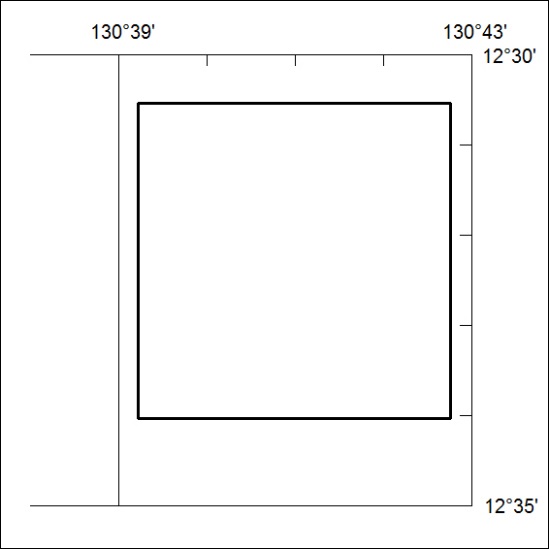 Mineral Titles ActNOTICE OF LAND CEASING TO BE A  MINERAL TITLE AREAMineral Titles ActNOTICE OF LAND CEASING TO BE A  MINERAL TITLE AREATitle Type and Number:Exploration Licence 31080Area Ceased on:11 December 2018Area:6 Blocks, 19.28 km²Locality:GRANITESName of Applicant(s)/Holder(s):100% MIDAS ENVIRONMENTAL TECHNOLOGY PTY LTD [ACN. 167 496 479]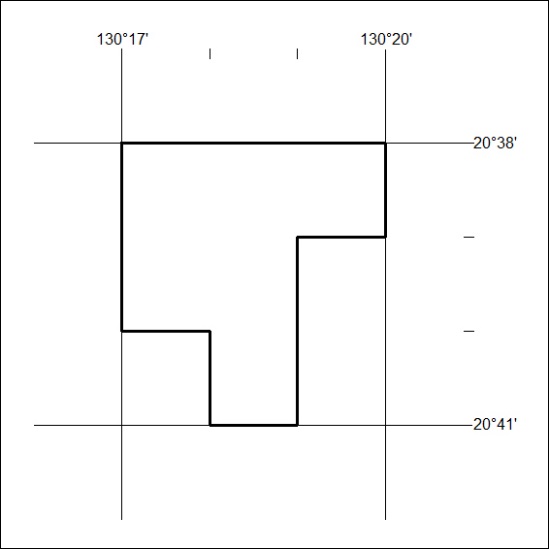 Mineral Titles ActNOTICE OF LAND CEASING TO BE A  MINERAL TITLE AREAMineral Titles ActNOTICE OF LAND CEASING TO BE A  MINERAL TITLE AREATitle Type and Number:Exploration Licence 31829Area Ceased on:04 December 2018Area:250 Blocks, 790.89 km²Locality:DELNYName of Applicant(s)/Holder(s):100% SYNERGY PROSPECTING PTY LTD [ACN. 622 779 980]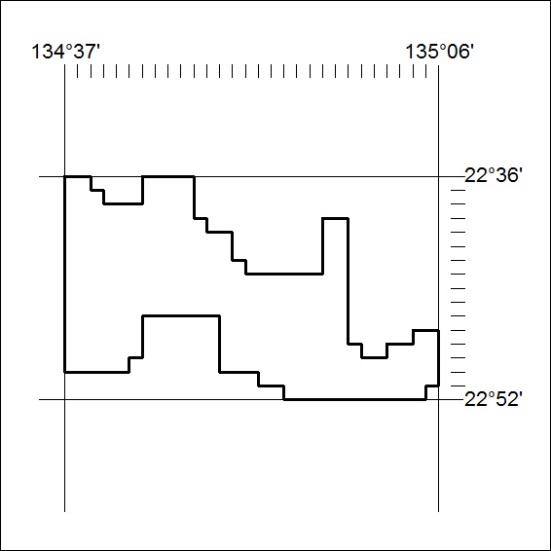 Mineral Titles ActNOTICE OF LAND CEASING TO BE A  MINERAL TITLE AREAMineral Titles ActNOTICE OF LAND CEASING TO BE A  MINERAL TITLE AREATitle Type and Number:Exploration Licence 31830Area Ceased on:04 December 2018Area:250 Blocks, 789.48 km²Locality:DNEIPERName of Applicant(s)/Holder(s):100% SYNERGY PROSPECTING PTY LTD [ACN. 622 779 980]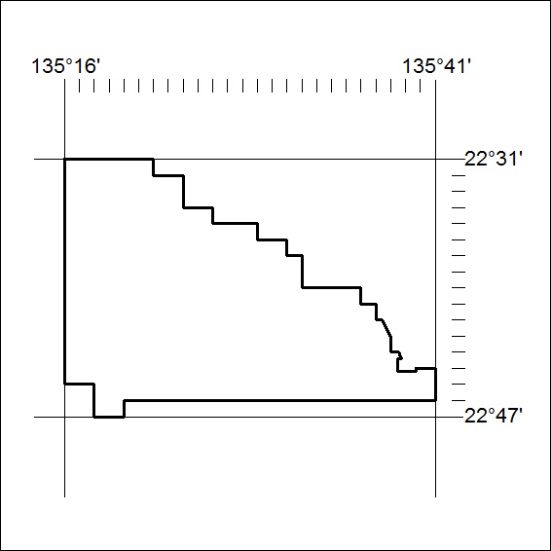 